Name:  ________________________________________  Per:  ______  Date:  ____________________Practice:  Proofs of Congruent TrianglesFill in any missing statements or reasons.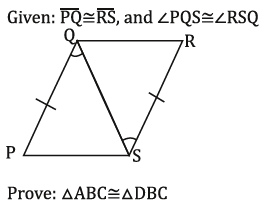 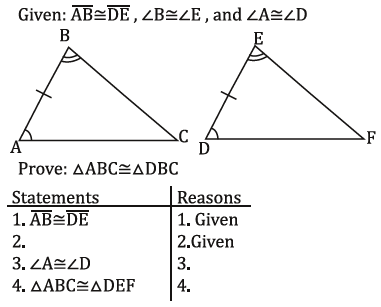 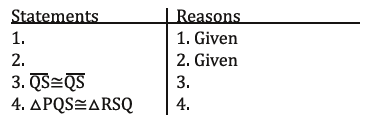 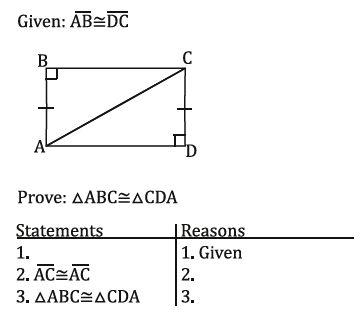 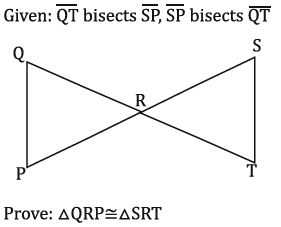 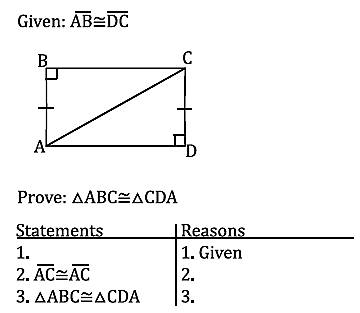 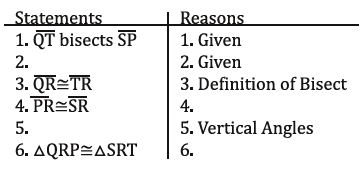 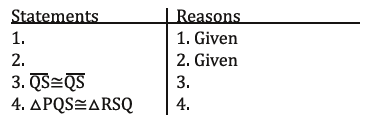 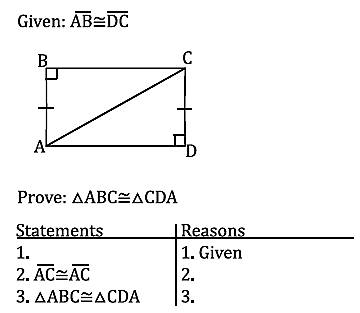 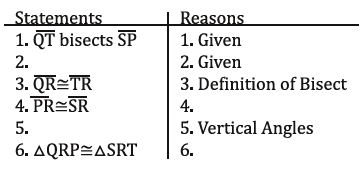 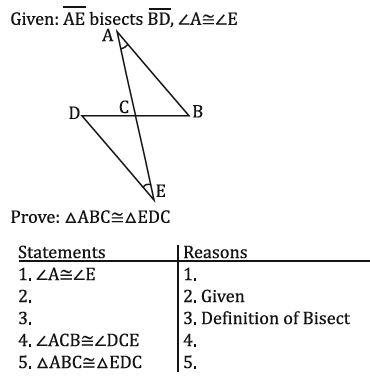 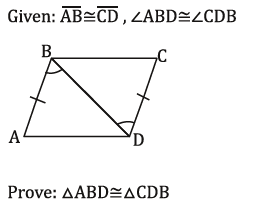 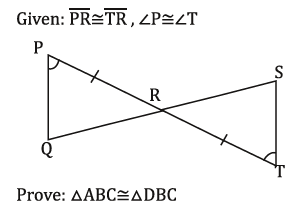 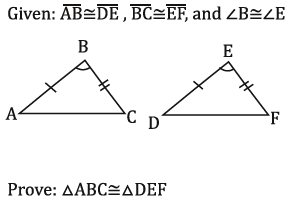 